二标段附件：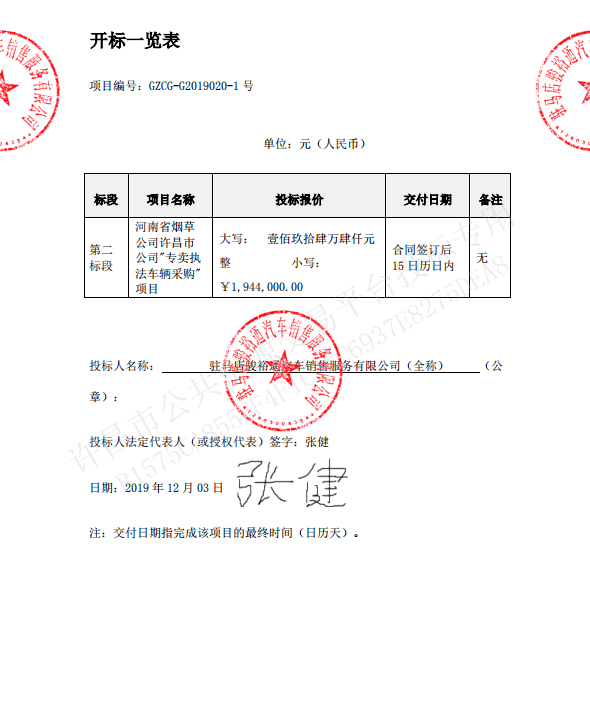 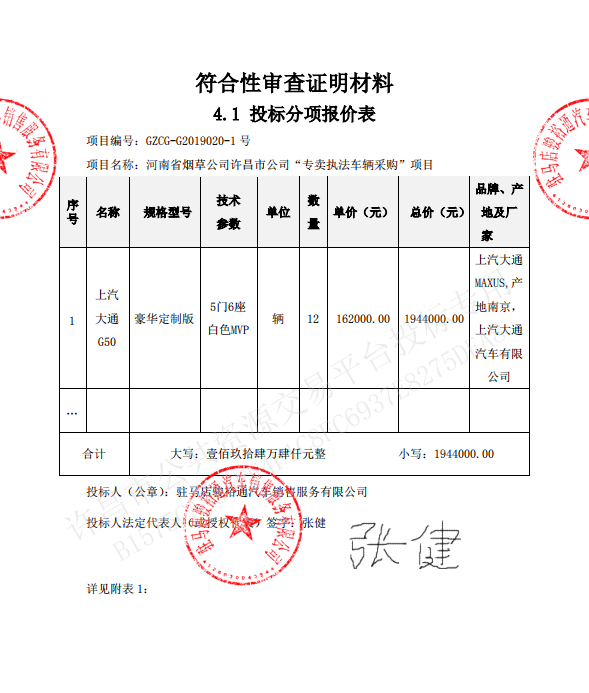 